						Předkládá:	Mgr. Jiří Pospíšil,								1. náměstek primátora						Zpracovaly:	Mgr. Alexandra Klímková,				vedoucí Odboru správy a údržby 				majetku města								Ing. Milena Vrbová,			odborný referent oddělení nakládání s majetkem města Odboru SÚMMZasedání Zastupitelstva města Prostějovakonané dne 23. 02. 2021Schválení změny věcného břemene zřízeného na části pozemku p.č. 699 v k.ú. ProstějovNávrh usnesení:Zastupitelstvo města Prostějova s c h v a l u j ezměnu věcného břemene cesty a stezky pro veřejnost zřízeného ve prospěch Statutárního města Prostějova na části pozemku p.č. 699 v k.ú. Prostějova (rozsah věcného břemene je vymezen geometrickým plánem č. 5894-646/2016 ze dne 09.09.2016) ve vlastnictví fyzické osoby, spočívající ve zúžení věcného břemene na služebnost stezky pro veřejnost s tím, že veškeré náklady spojené se změnou předmětného věcného břemene uhradí fyzická osoba. Důvodová zpráva:Na Odbor správy a údržby majetku města Magistrátu města Prostějova se dne 26.10.2020 obrátila fyzická osoba, prostřednictvím svého právního zástupce, se žádostí o změnu věcného břemene cesty a stezky váznoucího na části pozemku p.č. 699 v k.ú. Prostějov ve vlastnictví fyzické osoby na služebnost stezky, a to z důvodu nebezpečnosti při pohybu vozidel v místě, kde je zároveň vchod do budovy. Předmětná část pozemku zatížená věcným břemenem cesty a stezky prochází pod budovou Floriána Nováka č.p. 5267, která je součástí pozemku p.č. 699 v k.ú. Prostějov, zúženým podjezdem a pohyb vozidel je v tomto zúženém místě nebezpečný. Věcné břemeno cesty a stezky na předmětné části pozemku p.č. 699 v k.ú. Prostějov ve prospěch Statutárního města Prostějova bylo zřízeno bezúplatně na základě Smlouvy kupní a o zřízení věcného břemene č. 2016/50/465 ze dne 18.01.2017, a to v rozsahu dle geometrického plánu č. 5894-646/2016 ze dne 09.09.2016. Rozsah věcného břemene zůstane zachován, dojde však k jeho zúžení pouze na služebnost stezky. Služebnost stezky zakládá právo chodit po ní nebo se po ní dopravovat lidskou silou a právo, aby po stezce jiní přicházeli k oprávněné osobě a odcházeli od ní nebo se lidskou silou dopravovali, kdežto služebnost cesty zakládá právo jezdit přes služebný pozemek jakýmikoli vozidly. Navržené zúžení tedy znemožní využití pro jízdu jakýmikoli vozidly. Záležitost je řešena pod Sp.Zn. OSUMM 369/2020. Stanoviska odborů MMPv (subjektů):1. Odbor územního plánování a památkové péče sděluje, že pozemek p.č. 699 v k.ú. Prostějov, je součástí stabilizované plochy č. 0064 smíšené obytné (SX). Uvedený pozemek je zastavěn budovou, pod jejíž částí je umístěn průchod zajišťující průchodnost územím. Vzhledem ke skutečnosti, že průchod pod budovou bude zachován, nemá OÚPPP k výše uvedenému záměru žádné připomínky.2. Odbor rozvoje a investic posoudil uvedenou žádost a sděluje, že souhlasí se změnou věcného břemene s podmínkou zachování průchodu přes předmětný pozemek. 3. Odbor životního prostředí sděluje, že se uvedená záležitost nedotýká jeho zájmů. 4. Odbor dopravy jako příslušný silniční správní úřad pro místní komunikace, veřejně přístupné účelové komunikace a silnice II. a III. tříd dle § 40 odst. 4 a 5 zákona č. 13/1997 Sb., o pozemních komunikacích, ve znění pozdějších předpisů, sděluje, že s úpravou věcného břemene na části pozemku p.č. 699 v k.ú. Prostějov, souhlasí s podmínkou zachování průchodu pro veřejnost.Rada města Prostějova dne 09.02.2021 doporučila Zastupitelstvu města Prostějova schválit změnu věcného břemene cesty a stezky pro veřejnost zřízeného ve prospěch Statutárního města Prostějova na části pozemku p.č. 699 v k.ú. Prostějova (rozsah věcného břemene je vymezen geometrickým plánem č. 5894-646/2016 ze dne 09.09.2016) ve vlastnictví fyzické osoby, spočívající ve zúžení věcného břemene na služebnost stezky pro veřejnost s tím, že veškeré náklady spojené se změnou předmětného věcného břemene uhradí fyzická osoba. 5. Stanovisko předkladatele:S ohledem na výše uvedené skutečnosti Odbor správy a údržby majetku města nemá námitek ke schválení změny věcného břemene cesty a stezky pro veřejnost zřízeného ve prospěch Statutárního města Prostějova na části pozemku p.č. 699 v k.ú. Prostějova (rozsah věcného břemene je vymezen geometrickým plánem č. 5894-646/2016 ze dne 09.09.2016) ve vlastnictví fyzické osoby, spočívající ve zúžení věcného břemene na služebnost stezky pro veřejnost za podmínek dle návrhu usnesení. Odbor SÚMM upozorňuje na skutečnost, že na předmětném pozemku je umístěno vedení místního sdělovacího kabelu včetně jeho ochranného pásma.Fyzická osoba není dlužníkem Statutárního města Prostějova. Osobní údaje fyzických osob jsou z textu vyjmuty v souladu s příslušnými ustanoveními zákona č.101/2000 Sb., o ochraně osobních údajů a o změně některých zákonů, ve znění pozdějších předpisů. Úplné znění materiálu je v souladu s příslušnými ustanoveními zákona č. 128/2000 Sb., o obcích (obecní zřízení), ve znění pozdějších předpisů k nahlédnutí na Magistrátu města ProstějovaPřílohy:vymezení věcného břemene cesty a stezky pro veřejnost na části pozemku p.č. 699 v k.ú. Prostějova dle geometrického plánu č. 5894-646/2016 ze dne 09.09.2016 (vyznačeno žlutě)fotopřehledová mapa 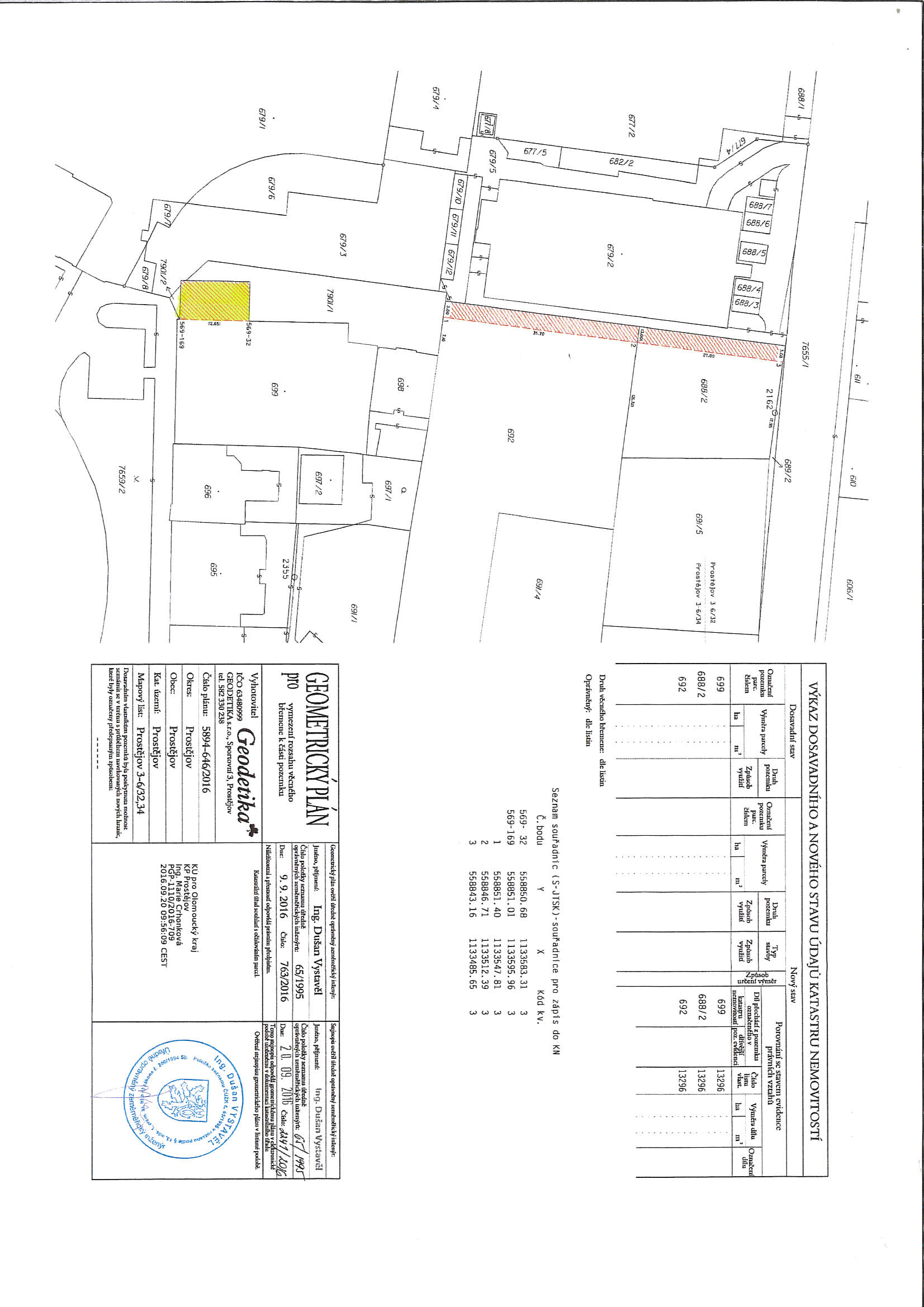 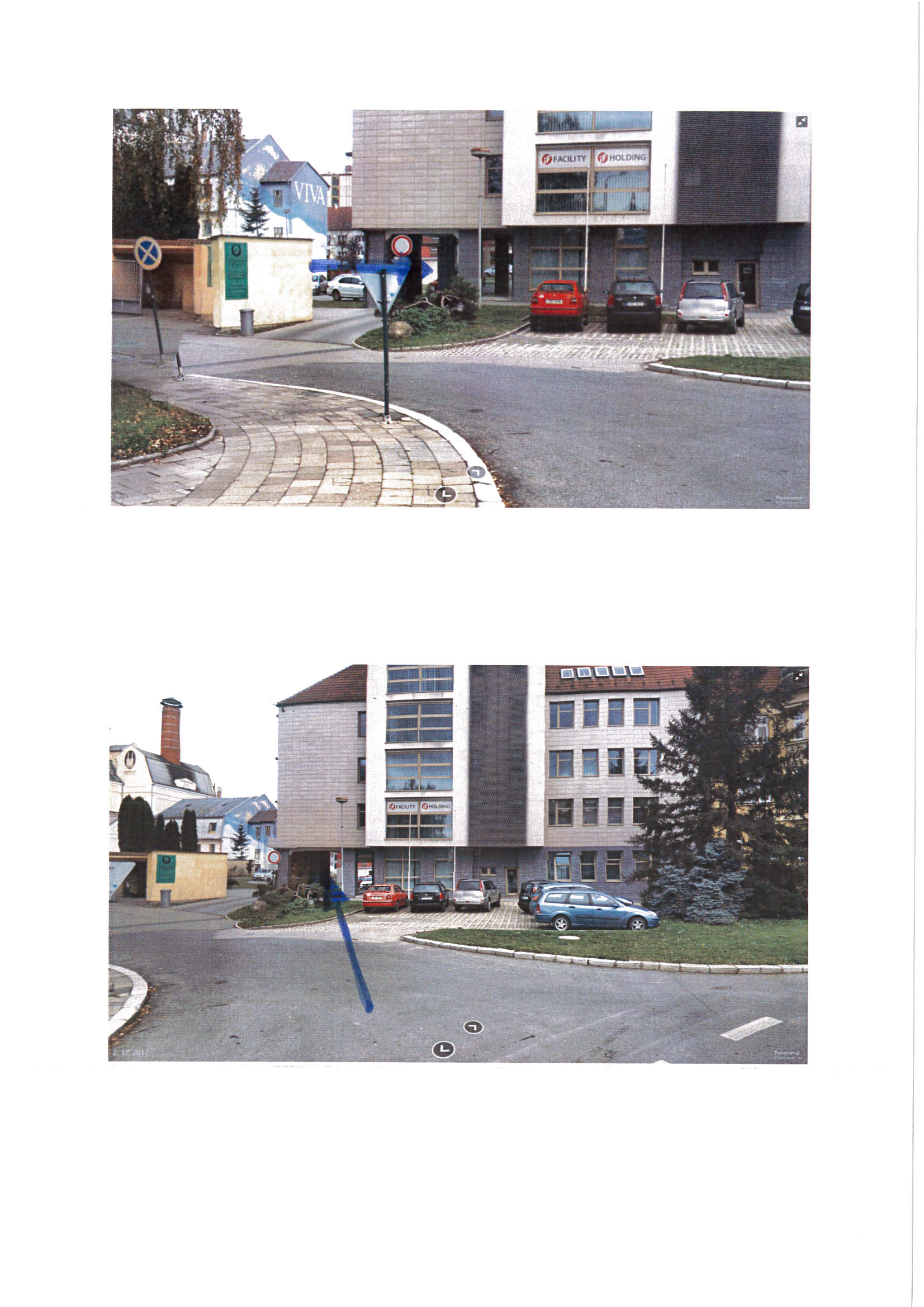 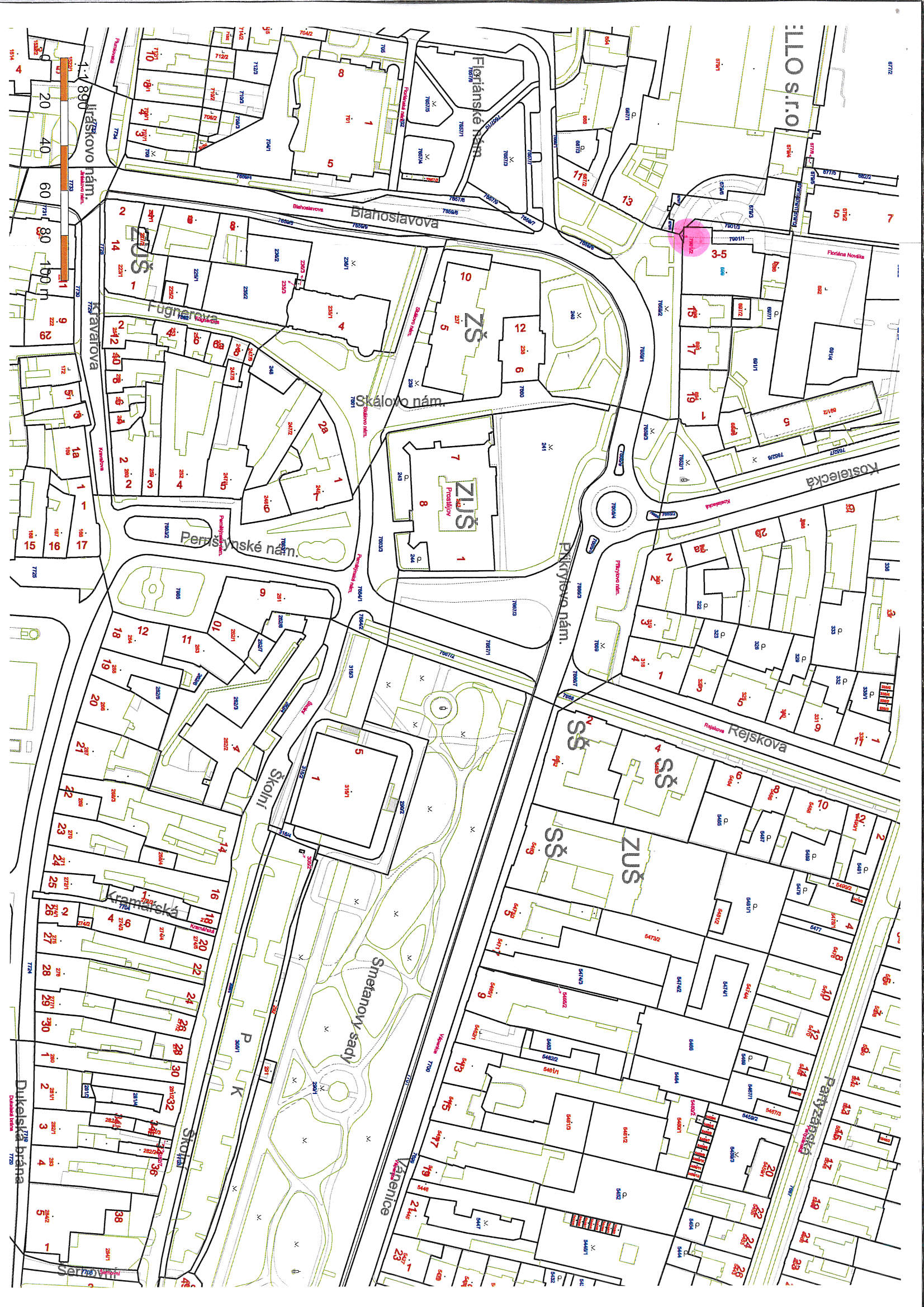 P o d p i s yP o d p i s yP o d p i s yP o d p i s yPředkladatelMgr. Jiří Pospíšil, 1. náměstek primátora10.02.2021Mgr. Pospíšil, v.r.Za správnostMgr. Alexandra Klímková, vedoucí Odboru správy a údržby majetku města10.02.2021Mgr. Klímková, v.r.Zpracovatel Ing. Milena Vrbová, odborný referent oddělení nakládání s majetkem města Odboru SÚMM10.02.2021Ing. Vrbová, v.r.Důvodová zpráva obsahuje stanoviska dotčených odborů MMPv (subjektů)Důvodová zpráva obsahuje stanoviska dotčených odborů MMPv (subjektů)Důvodová zpráva obsahuje stanoviska dotčených odborů MMPv (subjektů)Důvodová zpráva obsahuje stanoviska dotčených odborů MMPv (subjektů)Odbor MMPv (subjekt)Odbor MMPv (subjekt)Stanovisko ze dneResumé1.OÚPPP08.12.2020nemá připomínky ke změně služebnosti2.ORI01.12.2020souhlasí se změnou služebnosti 3.OŽP07.12.2020nedotýká se zájmů OŽP4.OD13.01.2020souhlasí se změnou služebnosti5.OSÚMM10.02.2021nemá námitek